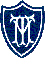 Year 6 Residential Trip to Boreatton Park House, ShrewsburyDear Parents,This year, we have booked the Y6 residential trip to Boreatton Park for 2 nights, leaving school on Monday 20th May 2024 at 9.15am and returning on Wednesday 22nd May 2024 at approximately 3pm. Please click on the link below for a parent’s guide of the facility and activities.https://www.pgl.co.uk/en-gb/school-trips/resources/parent-guide/aboutWe are requesting a voluntary contribution of £326.50 per child in instalments to ensure this trip can go ahead. This covers food, accommodation, insurance and all activities including specialist equipment. Our PTA have kindly agreed to fund the cost of the coach hire for transporting the children there and back.We now need a commitment from each family so we can confirm the exact numbers with PGL Boreatton Park. We are requesting a deposit of £100 by Monday 20th November 2023 to reserve a place for your child. Payment and consent should be made via the scopay app, clicking Trips & Events then ‘Y6 Boreatton first instalment’. Please contact the school office if you have not yet registered for a scopay account for your child. The second instalment of £120 is to be made by Monday 19th February 2024 (look for ‘Y6 Boreatton second instalment’ on scopay under Trips & Events and the third instalment of £106.50 is to be paid by Monday 25th March 2024 (look for ‘Y6 Boreatton third instalment’ on scopay under Trips & Events).Please remember that no child shall miss out for financial reasons. Please contact school in confidence if you feel unable to meet the voluntary contributions in full. We are able to offer a 10% sibling discount for those families with 2 or more children attending the trip. Again, please contact the school office via email if this is something you would like to accept.Legislation requires that the cost of educational visits has to be covered by a voluntary contribution from parents. We have to explain that should you decide to not contribute the full amount of the voluntary contribution, the law states that your child is still entitled to take part in the visit. In reality however, we will not be able to run any educational visits if any parents decide against contributing as we have no alternative source of funding. If you are in receipt of Income Support or Income Based Job Seekers Allowance, Child Tax Credit (but not entitled to a working Tax Credit) or feel for personal reasons that you are unable to meet the voluntary contribution in full, please contact the school office.     We will be holding an information evening to address any questions on Tuesday 19th March at 3.30pm. Please make a note of any questions you or your child may have to put forward at the information evening.        Yours sincerely,Wendy LyonHead Teacher